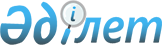 О внесении изменений в приказ и.о. Министра сельского хозяйства Республики Казахстан от 15 июня 2011 года № 06-2/331 "Об утверждении форм предписания об устранении нарушения требований законодательства Республики Казахстан о семеноводстве, протокола об административном правонарушении, постановления по делу об административном правонарушении"
					
			Утративший силу
			
			
		
					Приказ Министра сельского хозяйства Республики Казахстан от 17 февраля 2014 года № 4-2/101. Зарегистрирован в Министерстве юстиции Республики Казахстан 19 марта 2014 года № 9244. Утратил силу приказом Заместителя Премьер-Министра Республики Казахстан - Министра сельского хозяйства Республики Казахстан от 23 февраля 2017 года № 83 (вводится в действие по истечении десяти календарных дней после дня его первого официального опубликования)
      Сноска. Утратил силу приказом Заместителя Премьер-Министра РК - Министра сельского хозяйства РК от 23.02.2017 № 83 (вводится в действие по истечении десяти календарных дней после дня его первого официального опубликования).
      ПРИКАЗЫВАЮ:
      1. Внести в приказ и.о. Министра сельского хозяйства Республики Казахстан от 15 июня 2011 года № 06-2/331 "Об утверждении форм предписания об устранении нарушения требований законодательства Республики Казахстан о семеноводстве, протокола об административном правонарушении, постановления по делу об административном правонарушении" (зарегистрированный в Реестре государственной регистрации нормативных правовых актов за № 7061, опубликованный в газете "Казахстанская правда" от 3 сентября 2011 года № 281-282 (26672-26673)) следующие изменения:
      приложения 1, 2 и 3 к указанному приказу изложить в новой редакции согласно приложениям 1, 2 и 3 к настоящему приказу.
      2. Департаменту земледелия Министерства сельского хозяйства Республики Казахстан (Буць А.А.) обеспечить государственную регистрацию настоящего приказа в Министерстве юстиции Республики Казахстан и его официальное опубликование.
      3. Настоящий приказ вводится в действие по истечении десяти календарных дней после дня его первого официального опубликования.
      Форма             Предписание
об устранении нарушения требований законодательства
Республики Казахстан о семеноводстве
      _____________________________________________________________________
            (полное наименование местного исполнительного органа области,
      _____________________________________________________________________
                города республиканского значения и столицы)
      № __ "__" _______ 20 __ года ________________________________________
                                        местонахождение объекта (аул (село), поселок, город)
            Государственным(и) инспектором(ами) по семеноводству:
      _____________________________________________________________________
                    (фамилия, имя, отчество (при его наличии)
      _____________________________________________________________________
                   (фамилия, имя, отчество (при его наличии)
            В соответствии со статьей 8 Закона Республики Казахстан "О
      семеноводстве" и статьями 10, 16 Закона Республики Казахстан "О
      государственном контроле и надзоре в Республике Казахстан" проведена
      проверка соблюдения требований законодательства Республики Казахстан
      о семеноводстве в:
      _____________________________________________________________________
              (полное наименование субъекта в области семеноводства)
      _____________________________________________________________________
        (местонахождение субъекта в области семеноводства, телефон, факс)
      руководителем которого является _____________________________________
      _____________________________________________________________________
              (фамилия, имя, отчество (при его наличии), должность)
            Проверка проведена при участии
      _____________________________________________________________________
             (фамилия, имя, отчество (при его наличии), должность)
            в присутствии _________________________________________________
                             (фамилия, имя, отчество (при его наличии),
      _____________________________________________________________________
            должность представителя субъекта в области семеноводства)
            При проверке соблюдения законодательства Республики Казахстан о
      семеноводстве установлено следующее:
      _____________________________________________________________________
      _____________________________________________________________________
      _____________________________________________________________________
      _____________________________________________________________________
      _____________________________________________________________________
      _____________________________________________________________________
      _____________________________________________________________________
            Руководствуясь статьей 8 Закона Республики Казахстан "О
      семеноводстве", ПРЕДПИСЫВАЮ:
            Информацию о выполнении предписания представить в
      _____________________________________________________________________
           местный исполнительный орган области, города республиканского
      значения и столицы по адресу: _______________________________________
      _____________________________________________________________________
            Подписи:
            Государственный(е) инспектор(а) по семеноводству
      _____________________________________________________________________
              (фамилия, имя, отчество (при его наличии), подпись)
      _____________________________________________________________________
               (фамилия, имя, отчество (при его наличии), подпись)
            Участники      ________________________________________________
                        (фамилия, имя, отчество (при его наличии), подпись)
                           ________________________________________________
                        (фамилия, имя, отчество (при его наличии), подпись)
            Присутствующие ________________________________________________
                        (фамилия, имя, отчество (при его наличии), подпись)
            Отпечатано в _____ экземплярах, приложения на _____ листах.
            экземпляр № 1 получил _________________________________________
                      (фамилия, имя, отчество (при его наличии), подпись)
            экземпляр № 2 получил _________________________________________
                        (фамилия, имя, отчество (при его наличии), подпись)
            экземпляр № 3 получил _________________________________________
                        (фамилия, имя, отчество (при его наличии), подпись)
            С предписанием ознакомлен и один экземпляр получил
            "___" _____________ 20 ___ года
            Руководитель субъекта в области семеноводства:
      _____________________________________________________________________
             (фамилия, имя, отчество (при его наличии), подпись)
            Место печати
            Регистрационный номер _______
      Форма             Протокол об административном правонарушении
      _____________________________________________________________________
          (полное наименование местного исполнительного органа области,
      _____________________________________________________________________
                     города республиканского значения и столицы)
      № ____
      "____" _________ 20 ___ года ________________________________________
                                       (местонахождение объекта (аул (село), поселок, город)
            1. Фамилия и инициалы должностного лица, составившего протокол
      _____________________________________________________________________
      _____________________________________________________________________
            2. Сведения о лице, в отношении которого возбуждено дело:
      _____________________________________________________________________
           (для физических лиц: фамилия, имя, отчество (при его наличии),
      _____________________________________________________________________
      дата рождения, место жительства, наименование и реквизиты документа,
      _____________________________________________________________________
         удостоверяющего личность, индивидуальный идентификационный номер,
      _____________________________________________________________________
          сведения о регистрации по месту жительства, место работы;
      _____________________________________________________________________
            для юридических лиц: полное наименование, местонахождение,
      _____________________________________________________________________
            номер и дата государственной регистрации (перерегистрации)
                              юридического лица,
      _____________________________________________________________________
             бизнес-идентификационный номер и банковские реквизиты)
            3. Место, время совершения и существо административного
      правонарушения ______________________________________________________
      _____________________________________________________________________
      _____________________________________________________________________
            4. Определить язык производства по рассматриваемому делу
      _____________________________________________________________________
                 (государственный, русский или другие языки)
            5. Совершено административное правонарушение, предусмотренное
      статьей (статьями) ________________ Кодекса Республики Казахстан об
      административных правонарушениях.
            6. Свидетели __________________________________________________
                            (фамилия, имя, отчество (при его наличии),
      _____________________________________________________________________
                             место жительства, телефоны)
            Свидетелям разъяснены их права и обязанности, предусмотренные
      статьей 594 Кодекса Республики Казахстан от 30 января 2001 года "Об
      административных правонарушениях".
            Потерпевшие, если они имеются _________________________________
      _____________________________________________________________________
            7. Объяснение физического лица либо представителя юридического
      лица, в отношении которого возбуждено дело __________________________
      _____________________________________________________________________
      _____________________________________________________________________
            Лицу, в отношении которого возбуждено дело разъяснены его права
      и обязанности, предусмотренные статьей 584 Кодекса Республики
      Казахстан об административных правонарушениях.
            С протоколом ознакомлен(а) ____________________________________
                              (подпись физического лица либо представителя
      _____________________________________________________________________
              юридического лица, в отношении которого возбуждено дело)
            Объяснения и замечания по содержанию протокола ________________
      _____________________________________________________________________
            С протоколом согласен, не согласен ____________________________
      _____________________________________________________________________
      _____________________________________________________________________
            (если не согласен, то изложите мотив отказа от подписания)
            8. Иные сведения ______________________________________________
      _____________________________________________________________________
      _____________________________________________________________________
            9. Извещен о том, что решение по делу будет принято должностным
      лицом уполномоченного органа ________________________________________
                               (полное наименование уполномоченного органа,
      _____________________________________________________________________
                   фамилия, имя, отчество (при его наличии)
      _____________________________________________________________________
                          должностного лица, должность)
      по адресу ___________________________________________________________
                                     (дата, время)
            Подписи:
            Лицо, составившее протокол ____________________________________
            Лицо, в отношении которого возбуждено дело ____________________
            Свидетели _____________________________________________________
            Потерпевшие, если они имеются _________________________________
                                   Расписка
            Копию протокола получил
      __________________________________________ "__" _______ 20 ___ года
      (подпись лица, в отношении которого возбуждено дело)
      Форма             Постановление
по делу об административном правонарушении
      "____" __________ 20 ___ года     ___________________________________
                                              (населенный пункт)
            Уполномоченное лицо ___________________________________________
                                 (фамилия, имя, отчество (при его наличии),
      _____________________________________________________________________
           должность, полное наименование местного исполнительного органа
                                   области,
      _____________________________________________________________________
                 города республиканского значения и столицы)
            В соответствии со статьями 576-4, 650, 651 Кодекса Республики
      Казахстан об административных правонарушениях, рассмотрев материал
      административного производства о правонарушении, совершенном
      физическим (юридическим) лицом
      _____________________________________________________________________
           (для физических лиц: фамилия, имя, отчество (при его наличии),
      _____________________________________________________________________
      дата рождения, место жительства, наименование и реквизиты документа,
      _____________________________________________________________________
         удостоверяющего личность, индивидуальный идентификационный номер,
      _____________________________________________________________________
             сведения о регистрации по месту жительства, место работы;
      _____________________________________________________________________
         для юридических лиц: полное наименование, местонахождение, номер и
                                    дата
      _____________________________________________________________________
            государственной регистрации в качестве юридического лица,
      _____________________________________________________________________
           бизнес-идентификационный номер и банковские реквизиты)
            за нарушение статьи ______________ Кодекса Республики Казахстан
      об административных правонарушениях, выразившееся в том, что ________
      _____________________________________________________________________
      _____________________________________________________________________
      _____________________________________________________________________
      _____________________________________________________________________
      _____________________________________________________________________
      (место, время совершения и существо административного правонарушения) ПОСТАНОВИЛ
            Определить язык производства по рассматриваемому делу _________
                                (государственный, русский или другие языки)
            Физическое (юридическое) лицо _________________________________
                                (фамилия, имя, отчество (при его наличии),
      _____________________________________________________________________
             физического лица или полное наименование юридического лица)
      подвергнуть (предупредить) штрафу в сумме ___________________________
      _____________________________________________________________________
                              (сумма штрафа прописью)
            В соответствии со статьей 707 Кодекса Республики Казахстан об
      административных правонарушениях извещаю о необходимости внести
      вышеуказанный штраф не позднее 30 календарных дней на расчетный счет
      банка № _____________________________ и уведомить в письменной форме.
      В случае неуплаты штрафа в установленный срок применяются
      положения статей 708, 709 Кодекса Республики Казахстан об
      административных правонарушениях.
      Настоящее постановление может быть обжаловано в вышестоящий
      орган (должностному лицу), прокуратуру или суд в течение 10
      календарных дней, в соответствии со статьями 656, 657 Кодекса
      Республики Казахстан об административных правонарушениях.
      Руководитель или заместитель руководителя местного
      исполнительного
      (нужное подчеркнуть)
      органа области, города республиканского значения и столицы
      _____________________________________________________________________
                  (фамилия, имя, отчество (при его наличии),
      _____________________________________________________________________
                                   подпись)
            "___" _________ 20___ года Расписка
            Постановление о наложении административного взыскания мне
      объявлено и его копию получил.
                                               ____________________________
                                                (подпись правонарушителя)
                                              "___" ___________ 20 ___ года
					© 2012. РГП на ПХВ «Институт законодательства и правовой информации Республики Казахстан» Министерства юстиции Республики Казахстан
				
Министр
А. МамытбековПриложение 1
к приказу Министра
сельского хозяйства
Республики Казахстан
от 17 февраля 2014 года № 4-2/101
Приложение 1
к приказу и.о. Министра
сельского хозяйства
Республики Казахстан
от 15 июня 2011 года № 06-2/331
№
Содержание предписания
Срок исполнения
Основание
1
2
3
4Приложение 2
к приказу Министра
сельского хозяйства
Республики Казахстан
от 17 февраля 2014 года № 4-2/101
Приложение 2
к приказу и.о. Министра
сельского хозяйства
Республики Казахстан
от 15 июня 2011 года № 06-2/331Приложение 3
к приказу Министра
сельского хозяйства
Республики Казахстан
от 17 февраля 2014 года № 4-2/101
Приложение 3
к приказу и.о. Министра
сельского хозяйства
Республики Казахстан
от 15 июня 2011 года № 06-2/331